Publicado en Madrid el 10/09/2020 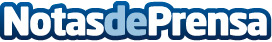 El Tottenham Hotspur anuncia una asociación multianual con LibertexLibertex, plataforma líder de trading internacional, se ha convertido en el Official Trading Partner del Tottenham HotspurDatos de contacto:Noelia Perlacia915191005Nota de prensa publicada en: https://www.notasdeprensa.es/el-tottenham-hotspur-anuncia-una-asociacion Categorias: Internacional Finanzas Fútbol Emprendedores E-Commerce http://www.notasdeprensa.es